PUBLIKASI PERSJUDUL	: KOMITMEN TINGKATKAN PELAYANAN KESEHATANMEDIA	: KEDAULATAN RAKYATTANGGAL	: 03 MARET 2017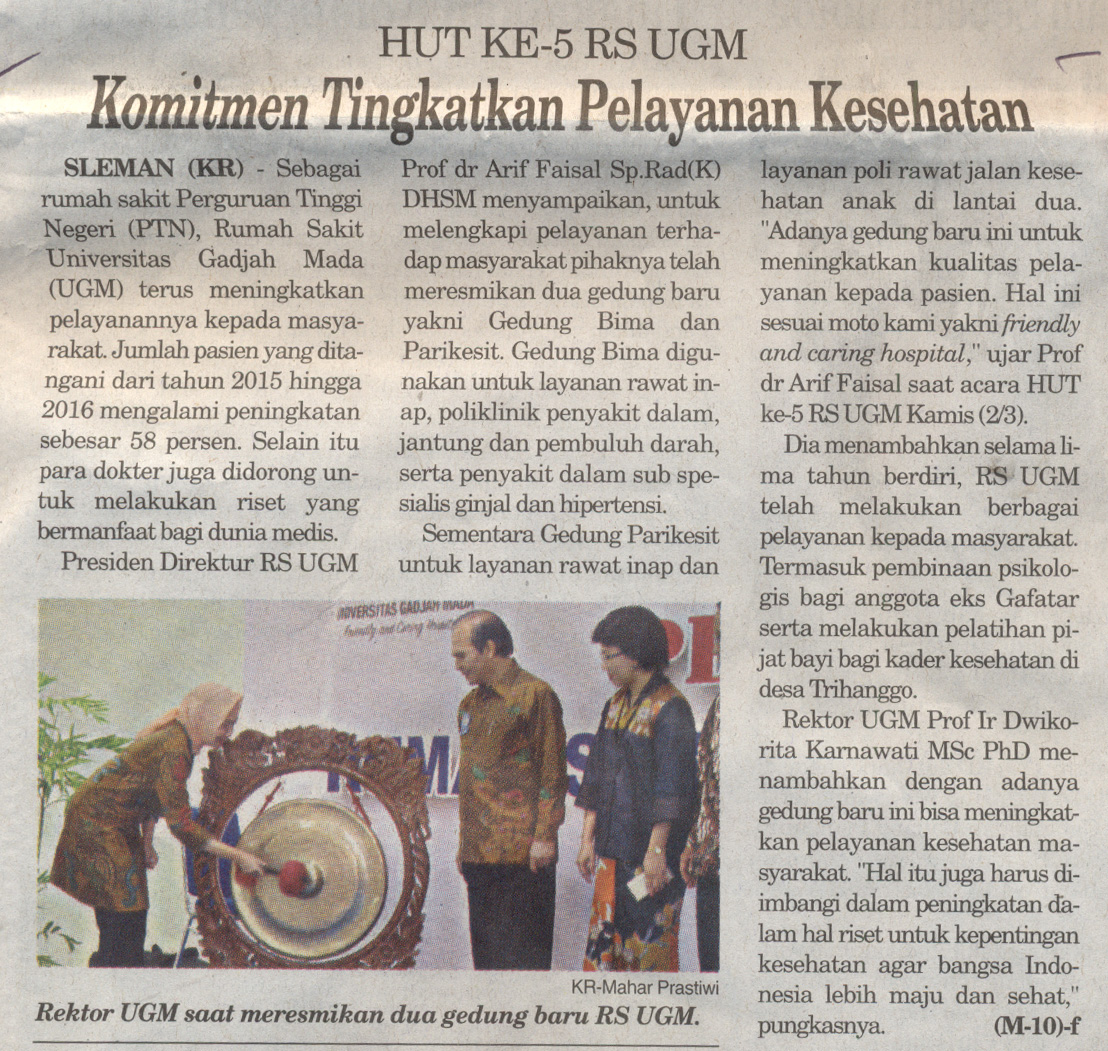 